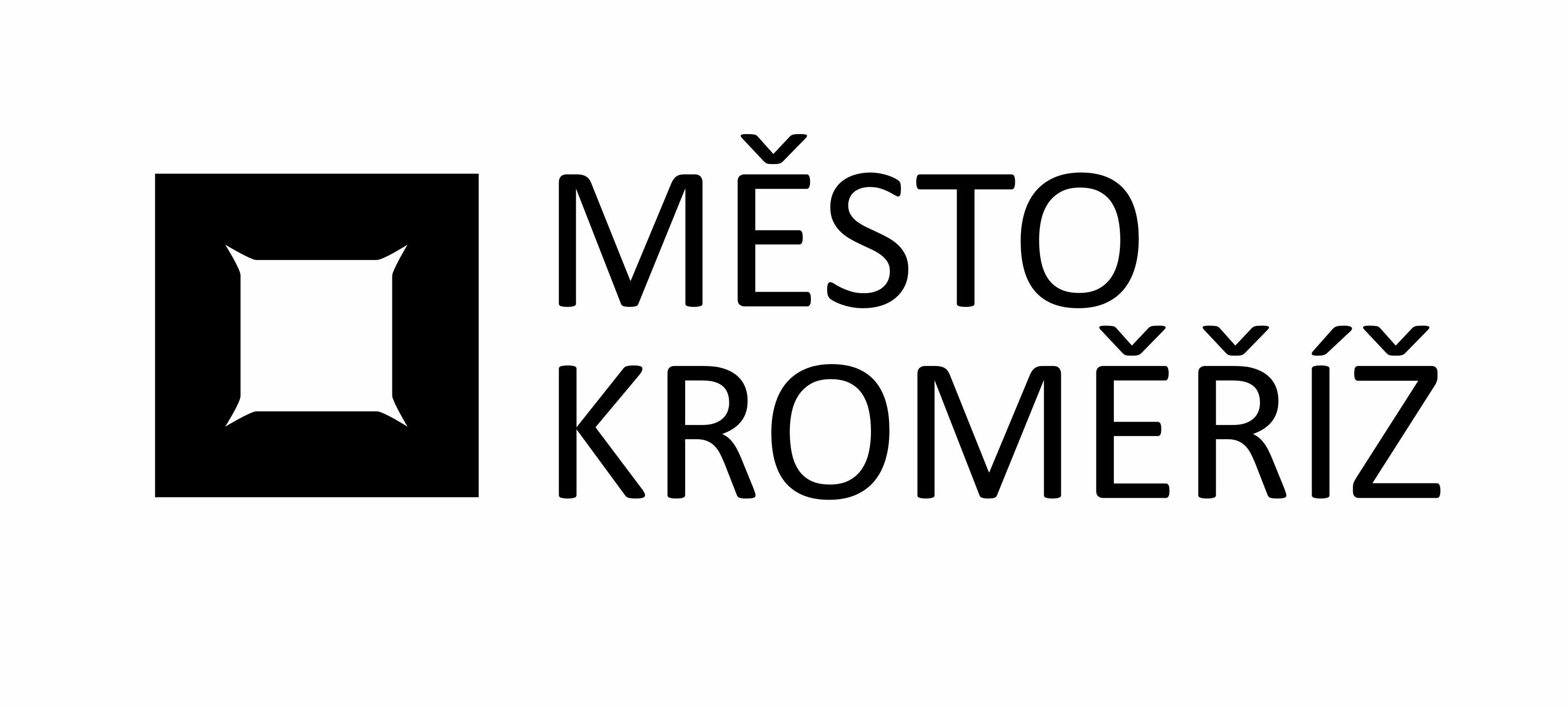 Městský úřad KroměřížMěstský úřad KroměřížMěstský úřad KroměřížMěstský úřad KroměřížMěstský úřad KroměřížMěstský úřad KroměřížMěstský úřad KroměřížMěstský úřad Kroměřížtel. +420 573 321 111tel. +420 573 321 111tel. +420 573 321 111Velké náměstí 115Velké náměstí 115Velké náměstí 115Velké náměstí 115Velké náměstí 115Velké náměstí 115Velké náměstí 115Velké náměstí 115fax +420 573 331 481fax +420 573 331 481fax +420 573 331 481767 01 Kroměříž767 01 Kroměříž767 01 Kroměříž767 01 Kroměříž767 01 Kroměříž767 01 Kroměříž767 01 Kroměříž767 01 Kroměřížwww.mesto-kromeriz.czwww.mesto-kromeriz.czwww.mesto-kromeriz.czRESTART DESIGN s.r.o.RESTART DESIGN s.r.o.RESTART DESIGN s.r.o.RESTART DESIGN s.r.o.RESTART DESIGN s.r.o.RESTART DESIGN s.r.o.RESTART DESIGN s.r.o.RESTART DESIGN s.r.o.RESTART DESIGN s.r.o.třída Tomáše Bati 87třída Tomáše Bati 87třída Tomáše Bati 87třída Tomáše Bati 87třída Tomáše Bati 87třída Tomáše Bati 87třída Tomáše Bati 87třída Tomáše Bati 87třída Tomáše Bati 87Odbor Útvar tajemníkaOdbor Útvar tajemníkaOdbor Útvar tajemníkaOdbor Útvar tajemníkaOdbor Útvar tajemníkaOdbor Útvar tajemníkaOdbor Útvar tajemníkaOdbor Útvar tajemníkaOdbor Útvar tajemníkaOdbor Útvar tajemníkaOdbor Útvar tajemníkaOdbor Útvar tajemníka76001760017600176001ZlínZlínZlínZlínZlínIČ:IČ:IČ:IČ:0561869005618690056186900561869005618690DIČ:DIČ:DIČ:DIČ:CZ05618690CZ05618690CZ05618690CZ05618690CZ05618690Váš dopis značkyVáš dopis značky///ze dneze dneze dnevyřizujevyřizujevyřizujevyřizujevyřizuje//linkalinkalinkaV KroměřížiV KroměřížiV Kroměříži///0.0.00000.0.00000.0.0000xxxxxxxxxxxxxxx/xxxxxxxxx26.11.202126.11.202126.11.2021OBJEDNÁVKA č.OBJEDNÁVKA č.OBJEDNÁVKA č.OBJEDNÁVKA č.OBJ/2021/1729/OÚTOBJ/2021/1729/OÚTOBJ/2021/1729/OÚTOBJ/2021/1729/OÚTOBJ/2021/1729/OÚTOBJ/2021/1729/OÚTOBJ/2021/1729/OÚTOBJ/2021/1729/OÚTOBJ/2021/1729/OÚTOBJ/2021/1729/OÚTOBJ/2021/1729/OÚTOBJ/2021/1729/OÚTOBJ/2021/1729/OÚTOBJ/2021/1729/OÚTOBJ/2021/1729/OÚTOBJ/2021/1729/OÚTOBJ/2021/1729/OÚTObjednatel:Město KroměřížMěsto KroměřížMěsto KroměřížMěsto KroměřížMěsto KroměřížMěsto KroměřížMěsto KroměřížMěsto KroměřížMěsto KroměřížMěsto KroměřížMěsto KroměřížMěsto KroměřížMěsto KroměřížMěsto KroměřížMěsto KroměřížMěsto KroměřížVelké nám. 115/1Velké nám. 115/1Velké nám. 115/1Velké nám. 115/1Velké nám. 115/1Velké nám. 115/1Velké nám. 115/1Velké nám. 115/1Velké nám. 115/1Velké nám. 115/1Velké nám. 115/1Velké nám. 115/1Velké nám. 115/1Velké nám. 115/1Velké nám. 115/1Velké nám. 115/176701 Kroměříž76701 Kroměříž76701 Kroměříž76701 Kroměříž76701 Kroměříž76701 Kroměříž76701 Kroměříž76701 Kroměříž76701 Kroměříž76701 Kroměříž76701 Kroměříž76701 Kroměříž76701 Kroměříž76701 Kroměříž76701 Kroměříž76701 KroměřížIČ:IČ:IČ:IČ:IČ:0028735100287351002873510028735100287351002873510028735100287351002873510028735100287351DIČ:DIČ:DIČ:DIČ:DIČ:CZ00287351CZ00287351CZ00287351CZ00287351CZ00287351CZ00287351CZ00287351CZ00287351CZ00287351CZ00287351CZ00287351Dle dohody u vás objednáváme:


Ad1) Bloky lepené

2 druhy á 1 500 bloků á 50 listů - formát A5
Cena = 17,40 Kč/bl = 52 200 Kč + DPH


Ad2) Bloky kroužkové

a) 500 bloků á 50 listů - formát A6
Cena = 37,60 Kč/bl = 18 800 Kč + DPH


b) 1 000 bloků á 50 listů - formát A5
Cena = 32,60 Kč/bl = 32 600 Kč + DPH


c) 500 bloků á 50 listů - formát A4
Cena = 57,40 Kč/bl = 28 700 Kč + DPHDle dohody u vás objednáváme:


Ad1) Bloky lepené

2 druhy á 1 500 bloků á 50 listů - formát A5
Cena = 17,40 Kč/bl = 52 200 Kč + DPH


Ad2) Bloky kroužkové

a) 500 bloků á 50 listů - formát A6
Cena = 37,60 Kč/bl = 18 800 Kč + DPH


b) 1 000 bloků á 50 listů - formát A5
Cena = 32,60 Kč/bl = 32 600 Kč + DPH


c) 500 bloků á 50 listů - formát A4
Cena = 57,40 Kč/bl = 28 700 Kč + DPHDle dohody u vás objednáváme:


Ad1) Bloky lepené

2 druhy á 1 500 bloků á 50 listů - formát A5
Cena = 17,40 Kč/bl = 52 200 Kč + DPH


Ad2) Bloky kroužkové

a) 500 bloků á 50 listů - formát A6
Cena = 37,60 Kč/bl = 18 800 Kč + DPH


b) 1 000 bloků á 50 listů - formát A5
Cena = 32,60 Kč/bl = 32 600 Kč + DPH


c) 500 bloků á 50 listů - formát A4
Cena = 57,40 Kč/bl = 28 700 Kč + DPHDle dohody u vás objednáváme:


Ad1) Bloky lepené

2 druhy á 1 500 bloků á 50 listů - formát A5
Cena = 17,40 Kč/bl = 52 200 Kč + DPH


Ad2) Bloky kroužkové

a) 500 bloků á 50 listů - formát A6
Cena = 37,60 Kč/bl = 18 800 Kč + DPH


b) 1 000 bloků á 50 listů - formát A5
Cena = 32,60 Kč/bl = 32 600 Kč + DPH


c) 500 bloků á 50 listů - formát A4
Cena = 57,40 Kč/bl = 28 700 Kč + DPHDle dohody u vás objednáváme:


Ad1) Bloky lepené

2 druhy á 1 500 bloků á 50 listů - formát A5
Cena = 17,40 Kč/bl = 52 200 Kč + DPH


Ad2) Bloky kroužkové

a) 500 bloků á 50 listů - formát A6
Cena = 37,60 Kč/bl = 18 800 Kč + DPH


b) 1 000 bloků á 50 listů - formát A5
Cena = 32,60 Kč/bl = 32 600 Kč + DPH


c) 500 bloků á 50 listů - formát A4
Cena = 57,40 Kč/bl = 28 700 Kč + DPHDle dohody u vás objednáváme:


Ad1) Bloky lepené

2 druhy á 1 500 bloků á 50 listů - formát A5
Cena = 17,40 Kč/bl = 52 200 Kč + DPH


Ad2) Bloky kroužkové

a) 500 bloků á 50 listů - formát A6
Cena = 37,60 Kč/bl = 18 800 Kč + DPH


b) 1 000 bloků á 50 listů - formát A5
Cena = 32,60 Kč/bl = 32 600 Kč + DPH


c) 500 bloků á 50 listů - formát A4
Cena = 57,40 Kč/bl = 28 700 Kč + DPHDle dohody u vás objednáváme:


Ad1) Bloky lepené

2 druhy á 1 500 bloků á 50 listů - formát A5
Cena = 17,40 Kč/bl = 52 200 Kč + DPH


Ad2) Bloky kroužkové

a) 500 bloků á 50 listů - formát A6
Cena = 37,60 Kč/bl = 18 800 Kč + DPH


b) 1 000 bloků á 50 listů - formát A5
Cena = 32,60 Kč/bl = 32 600 Kč + DPH


c) 500 bloků á 50 listů - formát A4
Cena = 57,40 Kč/bl = 28 700 Kč + DPHDle dohody u vás objednáváme:


Ad1) Bloky lepené

2 druhy á 1 500 bloků á 50 listů - formát A5
Cena = 17,40 Kč/bl = 52 200 Kč + DPH


Ad2) Bloky kroužkové

a) 500 bloků á 50 listů - formát A6
Cena = 37,60 Kč/bl = 18 800 Kč + DPH


b) 1 000 bloků á 50 listů - formát A5
Cena = 32,60 Kč/bl = 32 600 Kč + DPH


c) 500 bloků á 50 listů - formát A4
Cena = 57,40 Kč/bl = 28 700 Kč + DPHDle dohody u vás objednáváme:


Ad1) Bloky lepené

2 druhy á 1 500 bloků á 50 listů - formát A5
Cena = 17,40 Kč/bl = 52 200 Kč + DPH


Ad2) Bloky kroužkové

a) 500 bloků á 50 listů - formát A6
Cena = 37,60 Kč/bl = 18 800 Kč + DPH


b) 1 000 bloků á 50 listů - formát A5
Cena = 32,60 Kč/bl = 32 600 Kč + DPH


c) 500 bloků á 50 listů - formát A4
Cena = 57,40 Kč/bl = 28 700 Kč + DPHDle dohody u vás objednáváme:


Ad1) Bloky lepené

2 druhy á 1 500 bloků á 50 listů - formát A5
Cena = 17,40 Kč/bl = 52 200 Kč + DPH


Ad2) Bloky kroužkové

a) 500 bloků á 50 listů - formát A6
Cena = 37,60 Kč/bl = 18 800 Kč + DPH


b) 1 000 bloků á 50 listů - formát A5
Cena = 32,60 Kč/bl = 32 600 Kč + DPH


c) 500 bloků á 50 listů - formát A4
Cena = 57,40 Kč/bl = 28 700 Kč + DPHDle dohody u vás objednáváme:


Ad1) Bloky lepené

2 druhy á 1 500 bloků á 50 listů - formát A5
Cena = 17,40 Kč/bl = 52 200 Kč + DPH


Ad2) Bloky kroužkové

a) 500 bloků á 50 listů - formát A6
Cena = 37,60 Kč/bl = 18 800 Kč + DPH


b) 1 000 bloků á 50 listů - formát A5
Cena = 32,60 Kč/bl = 32 600 Kč + DPH


c) 500 bloků á 50 listů - formát A4
Cena = 57,40 Kč/bl = 28 700 Kč + DPHDle dohody u vás objednáváme:


Ad1) Bloky lepené

2 druhy á 1 500 bloků á 50 listů - formát A5
Cena = 17,40 Kč/bl = 52 200 Kč + DPH


Ad2) Bloky kroužkové

a) 500 bloků á 50 listů - formát A6
Cena = 37,60 Kč/bl = 18 800 Kč + DPH


b) 1 000 bloků á 50 listů - formát A5
Cena = 32,60 Kč/bl = 32 600 Kč + DPH


c) 500 bloků á 50 listů - formát A4
Cena = 57,40 Kč/bl = 28 700 Kč + DPHDle dohody u vás objednáváme:


Ad1) Bloky lepené

2 druhy á 1 500 bloků á 50 listů - formát A5
Cena = 17,40 Kč/bl = 52 200 Kč + DPH


Ad2) Bloky kroužkové

a) 500 bloků á 50 listů - formát A6
Cena = 37,60 Kč/bl = 18 800 Kč + DPH


b) 1 000 bloků á 50 listů - formát A5
Cena = 32,60 Kč/bl = 32 600 Kč + DPH


c) 500 bloků á 50 listů - formát A4
Cena = 57,40 Kč/bl = 28 700 Kč + DPHDle dohody u vás objednáváme:


Ad1) Bloky lepené

2 druhy á 1 500 bloků á 50 listů - formát A5
Cena = 17,40 Kč/bl = 52 200 Kč + DPH


Ad2) Bloky kroužkové

a) 500 bloků á 50 listů - formát A6
Cena = 37,60 Kč/bl = 18 800 Kč + DPH


b) 1 000 bloků á 50 listů - formát A5
Cena = 32,60 Kč/bl = 32 600 Kč + DPH


c) 500 bloků á 50 listů - formát A4
Cena = 57,40 Kč/bl = 28 700 Kč + DPHDle dohody u vás objednáváme:


Ad1) Bloky lepené

2 druhy á 1 500 bloků á 50 listů - formát A5
Cena = 17,40 Kč/bl = 52 200 Kč + DPH


Ad2) Bloky kroužkové

a) 500 bloků á 50 listů - formát A6
Cena = 37,60 Kč/bl = 18 800 Kč + DPH


b) 1 000 bloků á 50 listů - formát A5
Cena = 32,60 Kč/bl = 32 600 Kč + DPH


c) 500 bloků á 50 listů - formát A4
Cena = 57,40 Kč/bl = 28 700 Kč + DPHDle dohody u vás objednáváme:


Ad1) Bloky lepené

2 druhy á 1 500 bloků á 50 listů - formát A5
Cena = 17,40 Kč/bl = 52 200 Kč + DPH


Ad2) Bloky kroužkové

a) 500 bloků á 50 listů - formát A6
Cena = 37,60 Kč/bl = 18 800 Kč + DPH


b) 1 000 bloků á 50 listů - formát A5
Cena = 32,60 Kč/bl = 32 600 Kč + DPH


c) 500 bloků á 50 listů - formát A4
Cena = 57,40 Kč/bl = 28 700 Kč + DPHDle dohody u vás objednáváme:


Ad1) Bloky lepené

2 druhy á 1 500 bloků á 50 listů - formát A5
Cena = 17,40 Kč/bl = 52 200 Kč + DPH


Ad2) Bloky kroužkové

a) 500 bloků á 50 listů - formát A6
Cena = 37,60 Kč/bl = 18 800 Kč + DPH


b) 1 000 bloků á 50 listů - formát A5
Cena = 32,60 Kč/bl = 32 600 Kč + DPH


c) 500 bloků á 50 listů - formát A4
Cena = 57,40 Kč/bl = 28 700 Kč + DPHDle dohody u vás objednáváme:


Ad1) Bloky lepené

2 druhy á 1 500 bloků á 50 listů - formát A5
Cena = 17,40 Kč/bl = 52 200 Kč + DPH


Ad2) Bloky kroužkové

a) 500 bloků á 50 listů - formát A6
Cena = 37,60 Kč/bl = 18 800 Kč + DPH


b) 1 000 bloků á 50 listů - formát A5
Cena = 32,60 Kč/bl = 32 600 Kč + DPH


c) 500 bloků á 50 listů - formát A4
Cena = 57,40 Kč/bl = 28 700 Kč + DPHDle dohody u vás objednáváme:


Ad1) Bloky lepené

2 druhy á 1 500 bloků á 50 listů - formát A5
Cena = 17,40 Kč/bl = 52 200 Kč + DPH


Ad2) Bloky kroužkové

a) 500 bloků á 50 listů - formát A6
Cena = 37,60 Kč/bl = 18 800 Kč + DPH


b) 1 000 bloků á 50 listů - formát A5
Cena = 32,60 Kč/bl = 32 600 Kč + DPH


c) 500 bloků á 50 listů - formát A4
Cena = 57,40 Kč/bl = 28 700 Kč + DPHDle dohody u vás objednáváme:


Ad1) Bloky lepené

2 druhy á 1 500 bloků á 50 listů - formát A5
Cena = 17,40 Kč/bl = 52 200 Kč + DPH


Ad2) Bloky kroužkové

a) 500 bloků á 50 listů - formát A6
Cena = 37,60 Kč/bl = 18 800 Kč + DPH


b) 1 000 bloků á 50 listů - formát A5
Cena = 32,60 Kč/bl = 32 600 Kč + DPH


c) 500 bloků á 50 listů - formát A4
Cena = 57,40 Kč/bl = 28 700 Kč + DPHDle dohody u vás objednáváme:


Ad1) Bloky lepené

2 druhy á 1 500 bloků á 50 listů - formát A5
Cena = 17,40 Kč/bl = 52 200 Kč + DPH


Ad2) Bloky kroužkové

a) 500 bloků á 50 listů - formát A6
Cena = 37,60 Kč/bl = 18 800 Kč + DPH


b) 1 000 bloků á 50 listů - formát A5
Cena = 32,60 Kč/bl = 32 600 Kč + DPH


c) 500 bloků á 50 listů - formát A4
Cena = 57,40 Kč/bl = 28 700 Kč + DPHxxxxxxxxxxxxxxxxxxxxxxxxxxxxxxxxxxxxxxxxxxxxxxxxxxx